    Фигурки из палочек (спичек).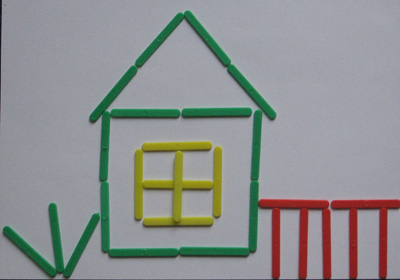                                                   Методическое пособие. Апробировал и систематизировал воспитатель: Шихарева Марина Викторовна.                                                          Цель: Знакомство и закрепление геометрических фигур и счета. Можно проводить следующие действия составлении фигур из палочек(спичек).1.Сосчитать палочки, из  которых  выполнена фигура.2.Если фигура  выполнена из разноцветных палочек, то можно сосчитать палочки разного цвета.3.Сосчитать геометрические фигуры, изображающие предмет (сколько треугольников, квадратиков ит.д.).4.сосчитатьуголки (острые и тупые), входящие в фигуру.5.самому придумать и сложить фигурку.Картотека: фигурки из палочек (спичек):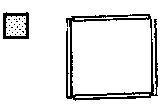 1. КвадратЧетыре палочки сложил
И вот квадратик получил. 2. Треугольник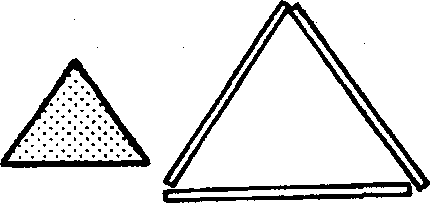 У треугольника тристороны,
И они могут бытьразной длины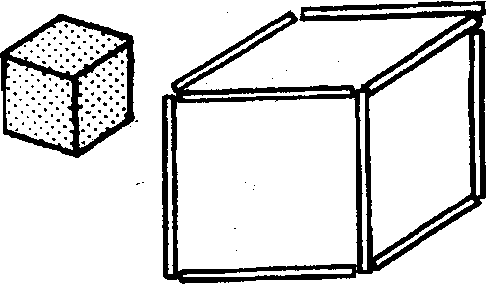 3. КубикУ кубика много равных сторон. 
Можно построить из кубиков дом.4. Трапеция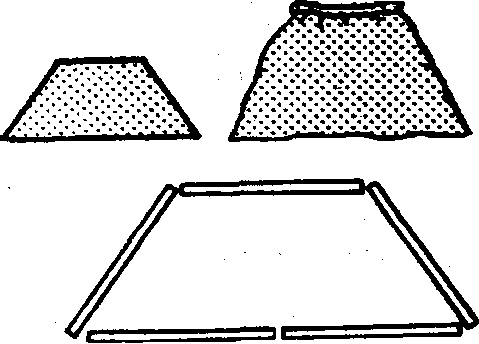 Трапеция больше на крышу похожа.
Юбку рисуют трапецией тоже.
Взять треугольник и верх удалить 
Трапецию можно и так получить.5. Очки 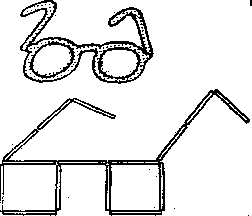 Очки помогают книгу читать,
Писать, рисовать, готовить, вязать..6.МельницаМельница крыльями машет вдали.
Будет мука, чтоб пирог испекли.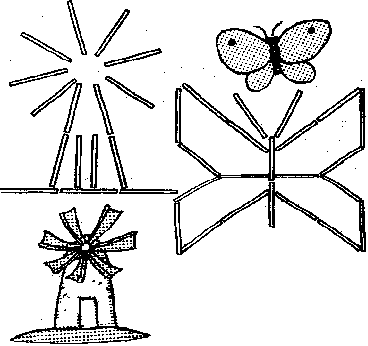                                                                                            7. Бабочка                                                                  Крыльями бабочка машет, летает       С цветка на цветок нектар собирает.                                                              8. Прямоугольник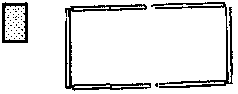 Прямоугольник квадрата длиннее. 
Фигура попроще, рисуем смелее.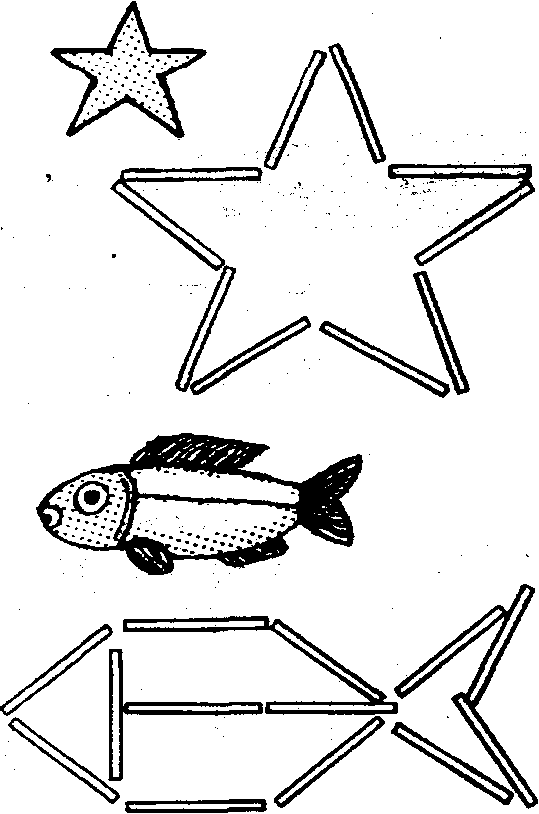 9. ЗвездочкаЗвезды нам с небес сияют
Ночью путь нам освещают 10.РыбкаРыбка плавает в воде,
Плещется, играет.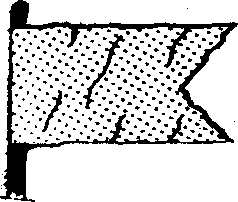 11. Флажок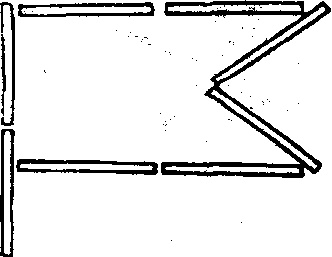 В руки я флажок возьму
И на праздник с ним пойду.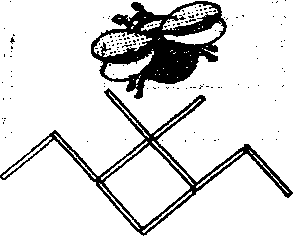 	                                                                                           12. ЖукЖук по зеленой травкеподает,Дойдет до конца и упадет.13. Лодка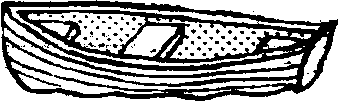 Лодка у берега речки стоит,
С лодки рыбак рыбу удит.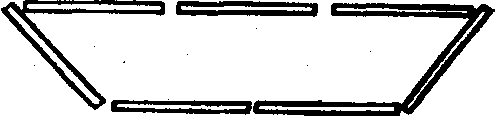 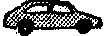 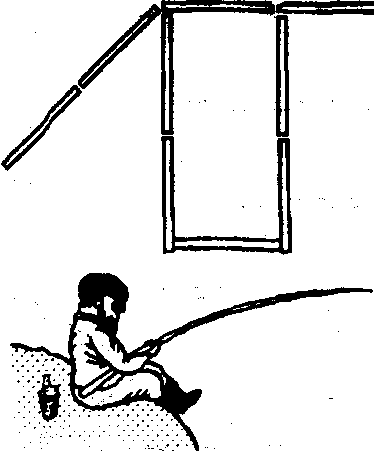 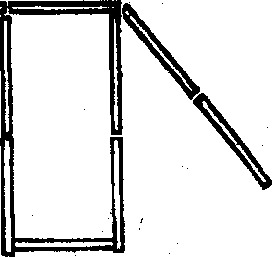 14. МостМост построим через реку,Для машин и человека.  15. Рожица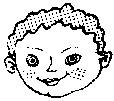 Я состроил рожицу в зеркале себе,                                                                                     Рожица смешною показалась мне.16. Машина                                                                                                                                     Машина по улицам мчится                              Из-под колес пыль клубится.                                        17. ОкноВ комнате нашей большое окно,Вижу лужайку я из него.18. Ракета В небо ракета стрелою взлетела, В ней космонавт сидит, сильный и смелый.19. ПароходПароход большой плывет,
Капитан его ведет.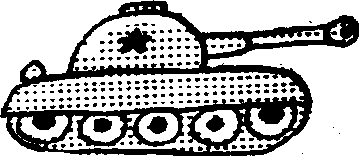 20. ТанкТанк на войне боевая машина,
Сильная, смелая, несокрушимая.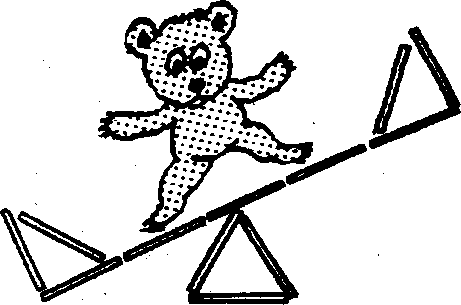 21. КачелиКак высоко качели взлетаютИ ребятишек веселых качают.22. ЛопаткаЛопаткой я песок копаю,
Песком машину нагружаю.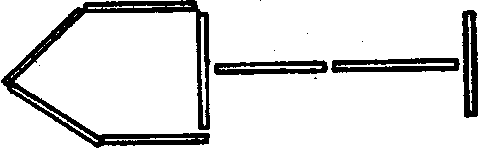 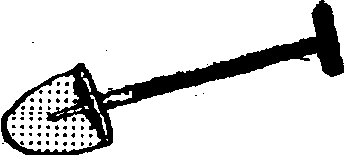 23. ГрибокВ лес с корзинкой я пошел,
У пенька грибок нашел.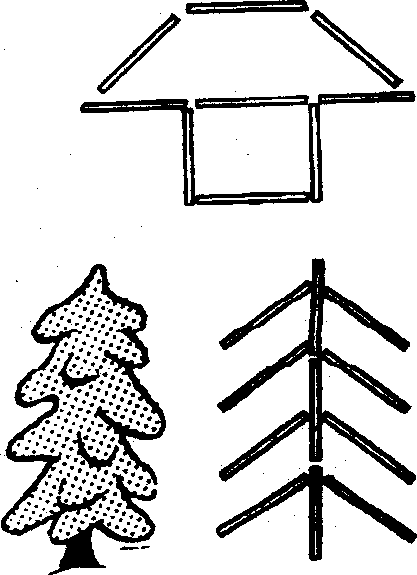 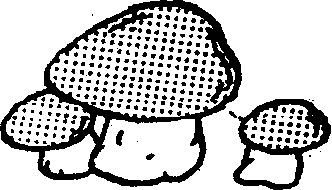 24. ЕлочкаЕлочка зеленаявыросла в лесу.
Елочку на праздникя домой несу.25.Лодка с парусом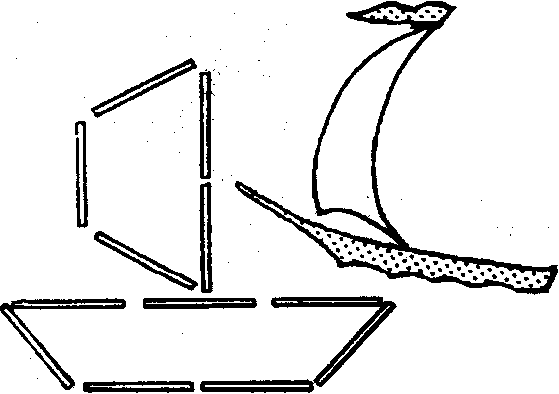 Лодка с парусом плывет,
Путешествовать зовет.Кроватка 26. Поставим в спальню мы кроваткуИ спать на ней мы будем сладко.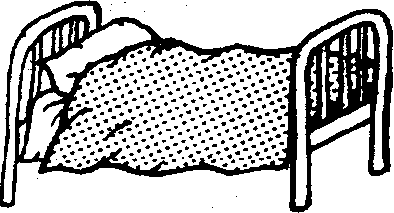 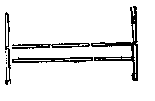 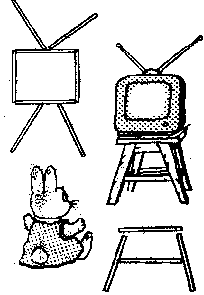           27.   Телевизор                                                       Без телевизора скучно, друзья,
                                          А  долго смотреть телевизор нельзя.	                                                                        28. табуреткаНа табуретке сидят за столом,
И без нее неуютен наш дом.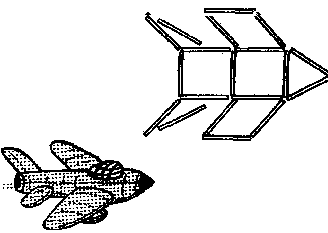 29. СамолетСамолет я в небе чистом увидал. 
Жалко, что ни разу в нем я не летал.30. БашняБашню построим высокую мы.
Окна и бойницы в башне видны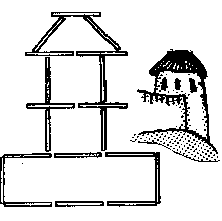 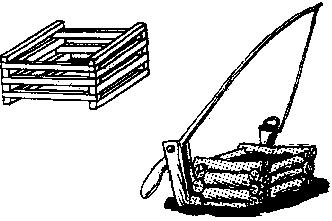             31. КолодецКолодец глубокий, в колодце водицаВ жару из колодца приятно напиться.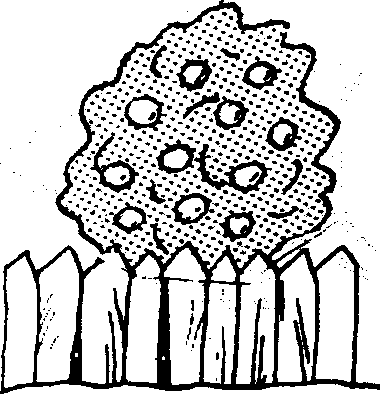    32. Забор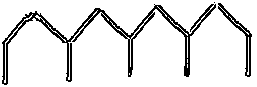 Сад забором оградили,
Чтоб деревья дольше жили. 33. Санки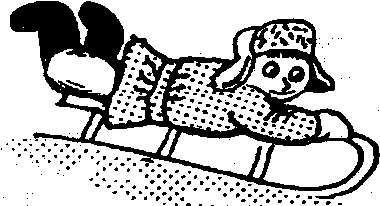 Санки зимой с горок летят.
В санках ребята хохочут, визжат.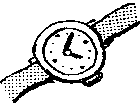 34. Часы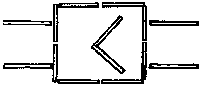 Часы я на руку оделНа время изредка смотрел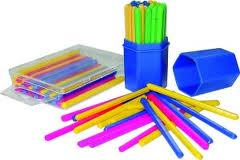 